2024 Study Period 6 Planner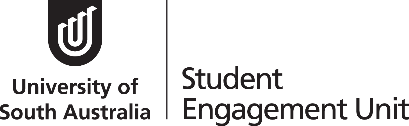 16/09/2024 to 29/11/20242024 Study Period 6 Planner16/09/2024 to 29/11/20242024 Study Period 6 Planner16/09/2024 to 29/11/20242024 Study Period 6 Planner16/09/2024 to 29/11/2024Enrol by date27 SepFinal date for Withdraw without Fail (W)18 OctDue date for payment (domestic/international 1st instalment)27 SepDue date for payment – study period 1 (international 2nd instalment)27 OctCensus date04 OctFinal date for Withdraw Fail (WF)01 NovWEEKMONDAYTUESDAYWEDNESDAYTHURSDAYFRIDAYSATURDAYSUNDAYWeek 1September 16171819202122Week 223242526272829Week 330October 1234SP6 Census Date56Week 47Labour Day
Public Holiday8910111213Week 51415161718W date1920Week 621222324252627Week 728293031November 1WF date23Week 845678910Week 911121314151617Week 1018192021222324Exams252627282930December 1